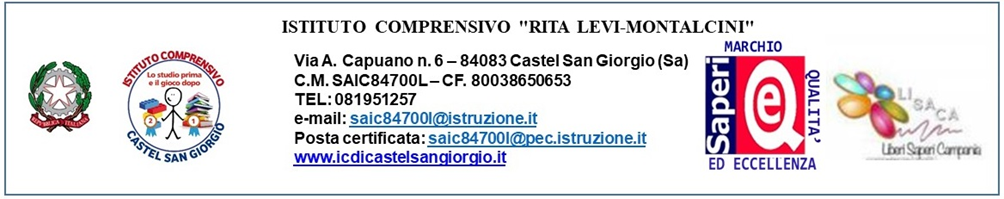 Rubrica di valutazione DADII QUADRIMESTREScuola dell’Infanzia Anno Scolastico 2019/2020AlunnoCognome______________________ Nome_____________________________Plesso ___________________ Sezione ________________________1 Indicatore: è un ambito rilevante della competenza attesa, un aspetto di essa che ne costituisce una parte significativa e che in quanto tale non può esseretrascurato. L’indicatore si riferisce al “cosa” osservare.2 Descrittore: rappresenta il modo in cui una prestazione viene resa in ordine ad un obiettivo. In una rubrica valutativa esplicita i comportamenti con i quali l’alunno si esprime in ordine agli indicatori. Il descrittore si riferisce al “come” l’alunno esprime la competenza.3 A = Avanzato; B = Intermedio; C = Base; D = InizialeIndicatori1Descrittori2Livello(A, B, C, D)3DISPONIBILITÀE             PARTECIPAZIONEL’allievo mostra pronta e costante disponibilità rispetto alle proposte del docente e alle consegne assegnate e partecipaattivamente alle attività sincrone e asincrone proposteL’allievo mostra disponibilità rispetto alle proposte del docente e alle consegne assegnate e partecipa alle attivitàsincrone e asincrone proposteL’allievo mostra un’accettabile ma incostante disponibilità rispetto alle proposte del docente e alle consegne assegnate epartecipa alle attività sincrone e asincrone proposteL’allievo mostra disponibilità occasionale rispetto alle proposte del docente e alle consegne assegnate e partecipaaltrettanto occasionalmente alle attività sincrone e asincrone proposteRISPETTO DELLE CONSEGNE E PUNTUALITÀL’allievo è sempre rispettoso dei tempi delle consegne e puntuale in occasione delle attività in sincrono/asincronoL’allievo è rispettoso dei tempi delle consegne e abbastanza puntuale in occasione delle attività in sincrono/asincronoL’allievo è abbastanza rispettoso dei tempi delle consegne ma non sempre puntuale in occasione delle attività insincrono/asincronoL’allievo non rispetta i tempi delle consegne e ha difficoltà a essere puntuale in occasione delle attività in sincrono/asincronoCONTRIBUTOL’allievo mostra sistematicamente spirito di iniziativa e capacità di andare oltre le consegne e i compiti assegnati con originalitàL’allievo mostra spirito di iniziativa e capacità di andare oltre le consegne e i compiti assegnatiL’allievo mostra spirito di iniziativa ma senza andare oltre le consegne e i compiti assegnatiL’allievo mostra occasionalmente spirito di iniziativa ma senza andare oltre le consegne e i compiti assegnatiPERSONALE /L’allievo mostra sistematicamente spirito di iniziativa e capacità di andare oltre le consegne e i compiti assegnati con originalitàL’allievo mostra spirito di iniziativa e capacità di andare oltre le consegne e i compiti assegnatiL’allievo mostra spirito di iniziativa ma senza andare oltre le consegne e i compiti assegnatiL’allievo mostra occasionalmente spirito di iniziativa ma senza andare oltre le consegne e i compiti assegnatiCAPACITÀ DIL’allievo mostra sistematicamente spirito di iniziativa e capacità di andare oltre le consegne e i compiti assegnati con originalitàL’allievo mostra spirito di iniziativa e capacità di andare oltre le consegne e i compiti assegnatiL’allievo mostra spirito di iniziativa ma senza andare oltre le consegne e i compiti assegnatiL’allievo mostra occasionalmente spirito di iniziativa ma senza andare oltre le consegne e i compiti assegnatiAPPROFONDIMENTIL’allievo mostra sistematicamente spirito di iniziativa e capacità di andare oltre le consegne e i compiti assegnati con originalitàL’allievo mostra spirito di iniziativa e capacità di andare oltre le consegne e i compiti assegnatiL’allievo mostra spirito di iniziativa ma senza andare oltre le consegne e i compiti assegnatiL’allievo mostra occasionalmente spirito di iniziativa ma senza andare oltre le consegne e i compiti assegnatiAUTONOMIAL’allievo mostra piena autonomia rispetto al lavoro da svolgere senza mai ricorrere al supporto del docente,dei genitori o dei compagniL’allievo mostra autonomia rispetto al lavoro da svolgere ricorrendo solo occasionalmente al supporto del docente, deigenitori o dei compagniL’allievo mostra autonomia rispetto al lavoro da svolgere ma ricorre spesso al supporto del docente, dei genitori o dei compagniL’allievo mostra autonomia in poche occasioni e ricorre spesso al supporto del docente, dei genitori o dei compagnirispetto al lavoro da svolgereAPPRENDIMENTIL’allievo dimostra di possedere conoscenze e/o abilità solide e approfondite che padroneggia con sicurezzaL’allievo ha acquisito i principali elementi (conoscenze e/o abilità) e li applica in maniera corretta e produttivaL’allievo ha acquisito i principali elementi (conoscenze e/o abilità) e li applica in maniera essenziale ma correttaL’allievo acquisito parzialmente i contenuti fondamentali e non è sempre in grado di procedere alle applicazioni in forma correttaCOMPORTAMENTO(Responsabilità dimostrata nella didattica a distanza)L’allievo ha avuto un comportamento pienamente maturo e responsabileL’allievo ha avuto un comportamento responsabileL’allievo ha avuto un comportamento complessivamente adeguatoL’allievo ha mostrato superficialità e scarsa responsabilità